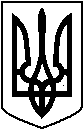 ЛЕТИЧІВСЬКА СЕЛИЩНА РАДА  ХМЕЛЬНИЦЬКОГО РАЙОНУ ХМЕЛЬНИЦЬКОЇ ОБЛАСТІВИКОНАВЧИЙ КОМІТЕТ   Р І Ш Е Н Н Я15.09.2022 р.	Летичів                                                  № 166Про внесення змін в    Програму благоустрою на території Летичівської    селищної  ради на 2022 рікЗ метою забезпечення належного благоустрою території громади, керуючись ст. 26 Закону України «Про місцеве самоврядування в Україні», відповідно до ст.10 Закону України «Про благоустрій населених пунктів» виконавчий комітет селищної радиВ И Р І Ш И В:1. Внести зміни в розділ 4 «Перелік завдань, заходів та показників» Програми  благоустрою на території Летичівської селищної ради на  2022 рік, виклавши п.10  в новій редакції: «Закупівля інвентаря, матеріалів, устаткування освітлювального, електроламп, кабелю, таймерів, будівельних матеріалів, елементів декорації та інших матеріалів для проведення робіт по благоустрою» та збільшивши обсяг його фінансування на 49  тис.грн. (додається).	2. Встановити загальний обсяг фінансування Програми в сумі  3647,5 тис.грн.3. Внести відповідні зміни в додатки 1, 2 та 3  Програми. 4. Дане рішення довести до відома виконавців Програми.5. Контроль за виконанням даного рішення покласти на заступників  селищного голови згідно розподілу обов’язків.Селищний голова	Ігор ТИСЯЧНИЙЗатверджено рішенням сімнадцятої сесії      (І пленарне засідання) Летичівської селищної ради VІІI скликання   від  30.11.2021 № 24Програма благоустроюна території Летичівської селищної ради на 2022 рік1.Загальні положенняПрограма благоустрою розроблена на виконання Законів України «Про місцеве самоврядування в Україні», «Про благоустрій населених пунктів», «Про охорону навколишнього природного середовища», «Про  відходи»,  «Про охорону атмосферного повітря», «Про відповідальність підприємств, їх об’єднань, установ та організацій за правопорушення у сфері містобудування»,«Про охорону і використання пам’ятників історії і культури», «Про рекламу».Ця Програма може доповнюватися новими розділами та напрямами, уточнюватись у відповідності з бюджетними надходженнями.2.Мета програми         Основною метою Програми благоустрою є реалізація комплексу заходів щодо забезпечення утримання в  належному санітарно-технічному  стані, очищення та озеленення територій,	а також	соціально-економічних, організаційно-правових і екологічних норм щодо поліпшення мікроклімату, санітарної очистки, естетичного оновлення фасадів будинків, прибудинкових територій, створення оптимальних умов праці, побуту та відпочинку населення.Програмою благоустрою передбачається проведення конкретної роботи в наступних напрямах:приведення центральної частини смт. Летичів до рівня європейських норм (утримання історико-архітектурної спадщини, пам’ятників, площ, вулиць, тротуарів, впорядкування зовнішньої реклами, встановлення та поновлення вказівників, табличок з назвами вулиць, дорожніх знаків, розмітки;покращення зовнішнього вигляду та санітарного стану населених пунктів об’єднаної територіальної громади (організація роботи по прибиранню населених пунктів, забезпечення своєчасного і повного збору та вивезення ТПВ та нечистот, запобіганню виникнення стихійних сміттєзвалищ, формування крон дерев, косовиця трави, удосконалення облаштування контейнерних майданчиків, ремонт та заміна контейнерів для збору сміття, паркування транспортних засобів;проведення заходів щодо належного утримання та функціонування дощової каналізації, догляд, ремонт, встановлення турнікетів та огорожі;утримання, догляд, насадження дерев, зрізка аварійних, сухих, утримання клумб, газонів, смуг зелених насаджень;забезпечення якісного зовнішнього освітлення вулиць, тротуарів (поточне утримання, продовження робіт з реконструкції зовнішнього освітлення з застосування технологій та елементів енергозберігання);забезпечення належних умов для поховань померлих (продовження робіт по впорядкуванню кладовищ);створення дитячих майданчиків, спортивних площадок, тощо;залучення до виконання робіт по благоустрою селища осіб з числа безробітних (зареєстрованих у центрі зайнятості), а також засуджених до виконання громадських робіт;створення умов (там де ще не створено) для безперешкодного доступу осіб з обмеженими фізичними вадами та можливостями до об’єктів адміністративного, соціального та культурно-просвітницького напрямів, магазинів, громадського харчування;організація робіт з благоустрою, святкового  прибирання населених пунктів об'єднаної територіальної громади до відзначення державних свят, релігійних свят, до відзначення і по їх завершенню;організація робіт з благоустрою в зонах _масового відпочинку населення;проведення профілактичної роз’яснювальної роботи серед населення, власників комерційних структур щодо дотримання правил благоустрою, санітарних норм, правил поведінки в громадських місцях, запровадження роздільного збору побутових відходів, вигул собак, участі громадян у наведенні порядку за місцем проживання.3.Обгрунтування шляхів і засобів, реалізації заходів ПрограмиРеалізація Програми благоустрою буде здійснюватись шляхом виконання містобудівних, архітектурно-художніх, організаційних, інженерно-технічних, екологічних та економічно обґрунтованих, першочергових заходів, що дадуть змогу забезпечити комплексний благоустрій території, а саме щодо:Загальних питань благоустрою:дотримання вимог Правил благоустрою населених пунктів Летичівської селищної ради;проведення паспортизації та інвентаризації об’єктів благоустрою;підвищення якості ремонту, утримання об’єктів благоустрою, належна гарантія;захист	об’єктів	благоустрою	від	неналежної	експлуатації,	інших незаконних дій, збереження їх функцій;технічна оцінка та обґрунтованість використання машин і механізмів, що використовуються під час утримання та ремонту об’єктів благоустрою;створення безпечних умов праці персоналу та безпечних виробничих умов під час утримання та ремонту об’єктів благоустрою;систематично висвітлювати в газеті «Летичівський газеті» та на сайті селищної ради проблемні питань і їх вирішення.Утримання вулично-дорожньої мережі та паркування транспортних засобів:належний капітальний, поточний ремонт вулиць, доріг, тротуарів, між будинкові проїзди та їх утримання;впровадження	нових,	прогресивних	технологій, використовувати енергозберігаючі матеріали та компоненти для ремонту вулично-дорожньої  мережі та утримання її в зимовий період;облаштування, нанесення розмітки, встановлення дорожніх знаків, належне утримання вулиць і місць визначених для паркування транспорту відповідно до чинного законодавства;Зовнішнього освітлення:належне утримання, поточний ремонт, ліквідація аварійно-небезпечних ділянок (ситуацій) об’єктів зовнішнього освітлення населених пунктів;автоматизація управління зовнішнім освітленням;переоснащення, реконструкція, встановлення зовнішнього освітлення із запровадженням сучасних енергозберігаючих технологій.Утримання зелених насаджень:обробка, захист, догляд за зеленими насадженнями від шкідників та будників хвороб (при використанні гербіцидів, інтесктецидів, погодження роботи із СЕС та інспекцією екологічного нагляду);облаштування та відновлення клумб, газонів, систематичний догляд за ними;постійний догляд за станом, благоустрій парків та скверів.Санітарна очистка:організація та вдосконалення роботи по прибиранню та вивозу ТПВ на сміттєзвалище;розрахунок необхідної техніки та її використання для забезпечення належної санітарної очистки.Інженерний захист території:організація відведення поверхневого стоку;очистка системи дощової каналізації, поточний ремонт, промивка труб між люками до центральної каналізації.Заходи з виконанням Програми благоустрою та показники їх результативності затверджуватимуться на сесії селищної ради при формуванні бюджету.Перелік завдань, заходів та показників Програми                                                                                                    тис.грн.Ресурсне забезпечення виконання завдань ПрограмиРеалізація заходів Програми передбачається за рахунок коштів селищного бюджету.У ході реалізації заходів Програми благоустрою можливі коригування, зміни, уточнення, доповнення, пов’язані з фактичним надходженням коштів, уточненням обсягів робіт виходячи з реальних можливостей бюджету, результатів конкурсних переможців торгів та державних закупівель, згідно з законодавством.Додаток 1ПАСПОРТПрограми благоустроюна території Летичівської селищної ради на 2022 рікДодаток 2Ресурсне забезпеченняПрограми благоустроюна території Летичівської селищної ради на 2022 рікЕтапи виконання Програмитис. грн.Додаток 3Додаток 3Напрямки діяльності та заходи   Програми благоустрою на території Летичівської селищної ради на 2022 рік№ з/пНазва завданняОбсягфінансування заходуДжерелафінансуванняОчікуваний результат1. Придбання дорожніх знаків. 20,0Бюджет Летичівської селищної територіальної громадиЗбільшення кількості відремонтованих дорожніх знаків2.Встановлення дорожніх знаків, пішохідних огороджень.20,0Бюджет Летичівської селищної територіальної громадиЗабезпечення безпеки дорожнього руху3.Послуги з фарбування розмітки пішохідних переходів, дорожньої розмітки49,0Бюджет Летичівської селищної територіальної громадиЗабезпечення безпеки дорожнього руху4.Обрізка дерев, кущів, корчування пнів, формовочна та санітарна обрізка дерев та кущів, стрижка кущів49,5Бюджет Летичівської селищної територіальної громадиЗабезпечення вчасного формування крон дерев5.Зрізка аварійних, сухостійних дерев49,5Бюджет Летичівської селищної територіальної громадиЗабезпечення вчасного формування крон дерев6.Придбання матеріалів та оплата послуг по поточному ремонту пам’ятників по населених пунктах громади	150,0Бюджет Летичівської селищної територіальної громадиПокращення благоустрою7.Оплата електроенергії вуличного освітлення900,0Бюджет Летичівської селищної територіальної громадиПокращення благоустрою8.Проведення робіт  по благоустрою, впорядкуванню та оформлення селища до святкування визначних дат, державних та релігійних свят таінших масових заходів49,0Бюджет Летичівської селищної територіальної громадиСтворення належних умов для святкування державних та визначних дат, релігійних свят та інших масових заходів9.Придбання паливо – мастильних матеріалів для проведення благоустрою по старостатах громади49,0Бюджет Летичівської селищної територіальної громадиПокращення благоустрою10.Закупівля інвентаря, матеріалів, устаткування освітлювального, електроламп, кабелю, таймерів, будівельних матеріалів, елементів декорації та інших матеріалів для проведення робіт по благоустрою699,0Бюджет Летичівської селищної територіальної громадиПокращення благоустрою11.Проведення поточного ремонту та очищення громадських криниць49,5Бюджет Летичівської селищної територіальної громадиПокращення доступу до якісної питної води12.Забезпечення дослідження якості води в громадських криницях25,0Бюджет Летичівської селищної територіальної громадиПокращення доступу до якісної питної води13.Надання транспортних послуг на виконання робіт по благоустрою125,0Бюджет Летичівської селищної територіальної громадиПокращення благоустрою 14.Поточний ремонт  ліній електропередач по частині вул. Кармалюка (від ДНЗ № 3 до вул. Гончара), по частині вул. Кармалюка (від Щедрівської ГЕС до вул. Бугська), вул. Гончара, пров. Вишневий в смт Летичів, вул. Польова та частина вул. Центральної в с. Суслівці, частина вул. Набережної в с. Горбасів350,0Бюджет Летичівської селищної територіальної громадиПокращення благоустрою населених пунктів15.Утримання громадського туалету199,0Бюджет Летичівської селищної територіальної громадиПокращення благоустрою16.Ремонт світильників15,0Бюджет Летичівської селищної територіальної громадиПокращення благоустрою17.Придбання новорічної ілюмінації49,0Бюджет Летичівської селищної територіальної громадиПокращення благоустрою18.Придбання криничних кругів.25,0Бюджет Летичівської селищної територіальної громадиПокращення благоустрою19.Придбання каналізаційних люків10,0Бюджет Летичівської селищної територіальної громадиПокращення благоустрою20.Придбання урн для сміття10,0Бюджет Летичівської селищної територіальної громадиПокращення благоустрою21.Виготовлення  технічних  умов  на підключення  до  ліній електропередач49,5Бюджет Летичівської селищної територіальної громадиПокращення благоустрою22.Виготовлення та коригування проектно-кошторисної документації на реконструкцію лінії електропередач для вуличного освітлення30,0Бюджет Летичівської селищної територіальної громадиПокращення благоустрою23.Придбання та ремонт мотокіс, бензопил, запчастин та  комплектуючих до них49,0Бюджет Летичівської селищної територіальної громадиПокращення благоустрою24. Поточне обслуговування мереж вуличного освітлення199,0Бюджет Летичівської селищної територіальної громадиЗбільшення мережі вуличного освітлення,кількості відремонтованих світлоточок25.Послуги по збиранню та перевезенню безпечних відходів (вивезення сміття на звалище)300,0Бюджет Летичівської селищної територіальної громадиПокращення благоустрою26.Придбання світильників для вуличного освітлення127,5Бюджет Летичівської селищної територіальної громадиПокращення благоустрою1.Ініціатор розробленняПрограмиВиконавчий комітет Летичівськоїселищної ради2.Дата, номер і назва розпорядчого документа органу виконавчої владипро розроблення програми3.Розробник ПрограмиВиконавчий комітет Летичівськоїселищної ради4.Співрозробники Програми5.Відповідальні виконавціПрограмиВиконавчий комітет Летичівськоїселищної ради6.Учасники ПрограмиЛетичівське КГП «Злагода», Летичівська селищна рада, установи та організації,ФО7.Термін реалізації Програми2022 р.8.Джерела фінансуванняПрограмиСелищний бюджет Летичівськоїселищної ради9.Загальний обсягфінансових ресурсів,необхідних для реалізації Програми, всього,у тому числі:3647,5 тис. грн9.1.бюджету Летичівської селищної територіальної громади3647,5 тис. грн.9.2.коштів інших джерел -Показники витрат:2022 р.ВсьогоБюджет Летичівської селищної територіальної громади3647,53647,5Кошти не бюджетних джерел00РАЗОМ3647,53647,5№ п/пНазва напрямку діяльності (пріоритетні напрямки)Перелік заходів програмиСтрок виконання програмиВідпові-дальний виконавецьДжерела фінансуванняОрієнтовний обсяг фінансування (вартість),тис.грнОчікуваний результат1Утримання мережі зовнішнього освітлення, вулично-дорожньої мережі, зелених насаджень, санітарна очистка та інженерний захист території населених пунктівПридбання дорожніх знаків; встановлення дорожніх знаків, пішохідних огороджень; послуги з фарбування розмітки пішохідних переходів, дорожньої розмітки; обрізка дерев, кущів, корчування пнів, формовочну та санітарну обрізку дерев та кущів, стрижку кущів; зрізка аварійних, сухостійних дерев; придбання матеріалів та оплата послуг по поточному ремонту пам’ятників по населених пунктах громади; оплата електроенергії вуличного освітлення;проведення робіт по благоустрою, впорядкуванню та оформлення селища до святкування визначних дат, державних та релігійних свят та інших масових заходів; придбання паливно-мастильних матеріалів для проведення благоустрою по старостатах громади; закупівля інвентаря, матеріалів, устаткування освітлювального, електроламп, кабелю, таймерів, будівельних матеріалів, елементів декорації та інших матеріалів для проведення робіт по благоустрою;  проведення поточного ремонту та очищення громадських криниць; забезпечення дослідження якості води в громадських криницях; надання транспортних послуг виконання робіт по благоустрою; поточний ремонт ліній електропередач по частині вул. Кармалюка (від ДНЗ №3 до вул. Гончара) по частині вул. Кармалюка (від Щедрівської ГЕС до вул. Бугська), вул. Гончара, пров. Вишневий в смт Летичів, вул. Польова та частина вул. Центральної в с. Суслівці, частина вул. Набережної в с. Горбасів; утримання громадського туалету; ремонт світильників; прибирання новорічної ілюмінації; придбання криничних кругів; придбання каналізаційних люків; придбання урн для сміття; виготовлення технічних умов на підключення до ліній електропередач; виготовлення та коригування проектно-кошторисної документації на реконструкцію лінії електропередач для вуличного освітлення;придбання та ремонт мотокіс, бензопил, запчастин та комплектуючих до них; поточне обслуговування мереж вуличного освітлення;послуги по збиранню та перевезенню безпечних відходів (вивезення сміття на звалище).    2022 рікВиконкомселищної ради, КГП “Злагода”Бюджет Летичівської селищної територіальної громади3647,5Збільшеннямережі вуличного освітлення,кількостівідремонтованих світлоточок;забезпечення вчасногоформування крон дерев, озеленення території;Забезпечення захоронення невідомих, безрідних осіб;Забезпечення чистоти населених пунктів ікладовищ;каналізації;Покращення благоустроюнаселених пунктів громади. Покращення благоустрою кладовищ по населених  пунктах громади